Дорогие пятиклассники, продолжаем тему «Выбор, альтернативная стоимость».  Для начала напомню Вам некоторые теоретические вопросы, которые мы успели рассмотреть и которые понадобятся Вам для дальнейшей работы.Урок 22. Альтернативная стоимостьАЛЬТЕРНАТИВНОЙ СТОИМОСТЬЮ называется упущенная выгода из-за отказа от осуществления следующей по значимости альтернативы из-за того, что ограниченные ресурсы используются лишь по одному назначению. Если мы затратим какие-либо из наших ограниченных ресурсов на достижение определенной цели, то нам придется поступиться возможностью использовать те же ресурсы в других целях. Таким образом, термин «альтернативная стоимость» относится к наиболее желаемой из невыбранных альтернатив. Если, например, какой-либо участок земли может быть отведен под административное здание, стадион, универмаг или крытую автомобильную стоянку, то альтернативной стоимостью отведения этой земли под универмаг будут потери, связанные с отказом только от наиболее желаемой из оставшихся альтернатив. 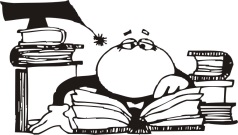 Урок 23. Альтернативный выборРациональный выбор предполагает последовательность следующих действий (шагов): постановка проблемы;выявление альтернатив;определение критериев;оценка альтернатив;принятие решения и определение альтернативной стоимости этого решения.Постановка проблемы. Проблему, которую нам нужно решить, необходимо конкретизировать, выделив основные ограничительные условия. Предположим, решается проблема: что подарить другу на день рождения. Основным ограничительным условием будет сумма денег, которую можно потратить. Если это будет 10 гривен, то такой чудесный подарок, как роликовые коньки, нет смысла рассматривать.Выявление альтернатив. На уроке 21 ты уже узнал, что альтернативы – это всевозможные варианты решения поставленной проблемы, и чем больше вариантов мы сможем определить, тем больше вероятность выбрать наиболее рациональное решение при использовании своих ограниченных ресурсов.Определение критериев. КРИТЕРИИ – это оценочный показатель, определяющий полноту реализации поставленной проблемы. Каждая проблема оценивается по  своим критериям. Можно выделить наиболее часто используемые критерии: материальные (денежные) затраты; затраты времени; польза для здоровья; эстетическое удовольствие. Если решать проблему: что приготовить на завтрак, то критерии: денежные затраты, затраты времени на приготовление, калорийность, содержание витаминов, соответствие вкусам.Урок 24. Оценка альтернатив. Сетка принятия решенияМы научились определять проблему, выделять альтернативы 
и формулировать критерии. Для принятия решения необходимо научиться оценивать каждую альтернативу по каждому критерию. Оценку можно осуществлять по принципу «+», или «–». Если тот, кто делает выбор получает выгоду по данному критерию, то ставится плюс.Более точной является оценка в баллах. Диапазон баллов может быть любым (чаще всего от 0 до 3) или десятибальная шкала ценностей (от 0 до 9). Пример 1. Проблема: «Какое мероприятие организовать школьникам в дни весенних каникул?».Альтернативы: «Веселые старты», конкурс «Эрудит», конкурс «Мы ищем таланты».Критерии: интерес, польза для здоровья, безопасность, активность участников.Оценим альтернативы, используя следующую шкалу:нет никаких выгод (никакой пользы) – оцениваем в 0 баллов;небольшая польза – 1 балл; средние выгоды – 2 балла;большая польза – 3 балла.Каждую альтернативу как бы проводим по всем критериям, рассматривая полноту реализации. Одна и та же альтернатива по разным критериям может иметь одинаковые оценки. Все шаги принятия решения можно выразить в форме таблицы – сетки принятия решения:Принятие решения (выбор) и определение альтернативной стоимости выбора.По сумме баллов определяем выбор:Выбор: 	Альтернативная стоимость выбора: 	Задание 1. Определите альтернативы, критерии, заполните сетку принятия решения и дайте ответ на вопрос  «Что подарить маме на День рождения». (Обязательное условие: на подарок ты можешь израсходовать  не более 100 грн)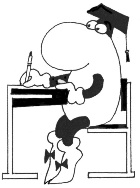 Выбор: 	Альтернативная стоимость выбора 	Если возникает ситуация, когда две альтернативы набрали максимальное количество баллов, то необходимо определить самый важный критерий и сравнить оценки по этому критерию у двух альтернатив. Та альтернатива, которая получила выше оценку, будет выбором, а другая станет альтернативной стоимостью выбора.Задание 2. Выбери форму для футбольной командыВ магазине есть футболки белого, красного, зеленого и светло-сиреневого цвета нужных размеров. Необходимо, чтобы выполнялись следующие требования:– футболки должны сочетаться с голубыми шортами;– они не должны быстро пачкаться;– они должны отличаться от футболок соперников, которые носят бледно-зеленые футболки.Определите альтернативы, критерии, заполните сетку принятия решения и дайте ответ на вопрос: какого цвета футболки надо купить для школьной футбольной команды? Используйте десятибальную шкалу  ( от 0 до 9 включительно)Выбор: Альтернативная стоимость выбора:Удачи вам! Вопросы по заданию и ответы присылайте на электронную почту elena1311610@gmail.com  КритерииАльтернативыИнтересПольза для здоровьяБезопасностьАктивностьСумма баллов1. «Веселые старты»2. Конкурс «Эрудит»3. Конкурс «Мы ищем таланты»КритерииАльтернативыСумма балловКритерииАльтернативыСумма балов